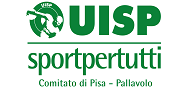 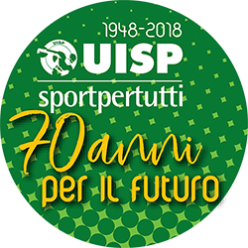 ELENCO PARTECIPANTI ALLA GARASOCIETA'
CAMPIONATO _________________   GARA N.________ DEL___________* atleti assenti						DIRIGENTIFIRME*N°NOME COGNOMEDATA NASCITATESSERA UISPI° ALLENATOREN. ALL.TESSERA UISPVICE ALLENATOREFISIOTERAPISTAMEDICODIRIGENTEDAE PRESENTE E ACCESOADDETTO DAEN°ADDETTO DAEN°ADDETTO DAEN°ACCOMPAGNATORECAPITANO